Муниципальное бюджетное общеобразовательное учреждение«Средняя общеобразовательная школа № 3»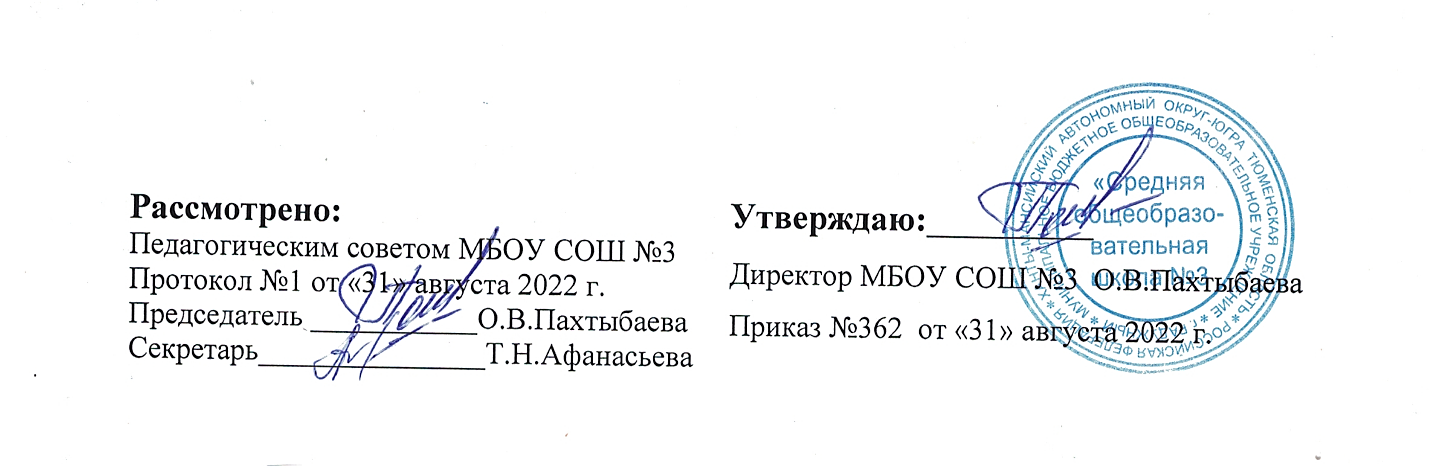 Рабочая  программаучебного предмета«Обществознание»для 9 классана 2022-2023 учебный год.Программа рассчитана на  34 часа, 1 час в неделюг. РадужныйПояснительная запискаРабочая программа учебного предмета «Обществознание» разработана на основе:Примерной образовательной программы «Обществознание»; Основной образовательной программы основного общего образования МБОУ СОШ № 3;Требованиям федерального государственного образовательного стандарта основного общего образования.С учётом реализуемого учебно-методического комплекса по «Обществознанию»  автор И.П. Насонова 9 класс для ОУ/под редакцией Бордовского Г. А.  М.: Вентана –Граф, 2016г.   И методических рекомендаций Министерства Просвещения РФ.Рабочая программа «Обществознание» является компонентом основной образовательной программы основного общего образования МБОУ СОШ № 3, является средством фиксации содержания образования.Место учебного предмета в учебном плане.Предмет обществознание на ступени основного общего образования изучается в качестве обязательного предмета в 9 классе. Всего за год в 9 классе 33 часа из расчета 1 час в неделю.Содержание учебного предмета "Обществознание" 9 класс УМК И.П. Насонова, под общей редакцией Бордовского Г. А.  Предметные результаты изучения «Обществознания»Человек. Деятельность человекаВыпускник научится:использовать знания о биологическом и социальном в человеке для характеристики его природы;характеризовать основные возрастные периоды жизни человека, особенности подросткового возраста;в модельных и реальных ситуациях выделять сущностные характеристики и основные виды деятельности людей, объяснять роль мотивов в деятельности человека;характеризовать и иллюстрировать конкретными примерами группы потребностей человека;приводить примеры основных видов деятельности человека;выполнять несложные практические задания по анализу ситуаций, связанных с различными способами разрешения межличностных конфликтов; выражать собственное отношение к различным способам разрешения межличностных конфликтов.Выпускник получит возможность научиться:выполнять несложные практические задания, основанные на ситуациях, связанных с деятельностью человека;оценивать роль деятельности в жизни человека и общества;оценивать последствия удовлетворения мнимых потребностей, на примерах показывать опасность удовлетворения мнимых потребностей, угрожающих здоровью;использовать элементы причинно-следственного анализа при характеристике межличностных конфликтов;моделировать возможные последствия позитивного и негативного воздействия группы на человека, делать выводы.ОбществоВыпускник научится:демонстрировать на примерах взаимосвязь природы и общества, раскрывать роль природы в жизни человека;распознавать на основе приведенных данных основные типы обществ;характеризовать движение от одних форм общественной жизни к другим; оценивать социальные явления с позиций общественного прогресса;различать экономические, социальные, политические, культурные явления и процессы общественной жизни;выполнять несложные познавательные и практические задания, основанные на ситуациях жизнедеятельности человека в разных сферах общества;характеризовать экологический кризис как глобальную проблему человечества, раскрывать причины экологического кризиса;на основе полученных знаний выбирать в предлагаемых модельных ситуациях и осуществлять на практике экологически рациональное поведение;раскрывать влияние современных средств массовой коммуникации на общество и личность; конкретизировать примерами опасность международного терроризма.Выпускник получит возможность научиться:наблюдать и характеризовать явления и события, происходящие в различных сферах общественной жизни;выявлять причинно-следственные связи общественных явлений и характеризовать основные направления общественного развития;осознанно содействовать защите природы.Социальные нормыВыпускник научится:раскрывать роль социальных норм как регуляторов общественной жизни и поведения человека;различать отдельные виды социальных норм;характеризовать основные нормы морали;критически осмысливать информацию морально-нравственного характера, полученную из разнообразных источников, систематизировать, анализировать полученные данные; применять полученную информацию для определения собственной позиции, для соотнесения своего поведения и поступков других людей с нравственными ценностями;раскрывать сущность патриотизма, гражданственности; приводить примеры проявления этих качеств из истории и жизни современного общества;характеризовать специфику норм права;сравнивать нормы морали и права, выявлять их общие черты и особенности;раскрывать сущность процесса социализации личности;объяснять причины отклоняющегося поведения;описывать негативные последствия наиболее опасных форм отклоняющегося поведения.Выпускник получит возможность научиться:использовать элементы причинно-следственного анализа для понимания влияния моральных устоев на развитие общества и человека;оценивать социальную значимость здорового образа жизни.Сфера духовной культурыВыпускник научится:характеризовать развитие отдельных областей и форм культуры, выражать свое мнение о явлениях культуры;описывать явления духовной культуры;объяснять причины возрастания роли науки в современном мире;оценивать роль образования в современном обществе;различать уровни общего образования в России;находить и извлекать социальную информацию о достижениях и проблемах развития культуры из адаптированных источников различного типа;описывать духовные ценности российского народа и выражать собственное отношение к ним;объяснять необходимость непрерывного образования в современных условиях;учитывать общественные потребности при выборе направления своей будущей профессиональной деятельности;раскрывать роль религии в современном обществе;характеризовать особенности искусства как формы духовной культуры.Выпускник получит возможность научиться:описывать процессы создания, сохранения, трансляции и усвоения достижений культуры;характеризовать основные направления развития отечественной культуры в современных условиях;критически воспринимать сообщения и рекламу в СМИ и Интернете о таких направлениях массовой культуры, как шоу-бизнес и мода.Социальная сфераВыпускник научится:описывать социальную структуру в обществах разного типа, характеризовать основные социальные общности и группы;объяснять взаимодействие социальных общностей и групп;характеризовать ведущие направления социальной политики Российского государства;выделять параметры, определяющие социальный статус личности;приводить примеры предписанных и достигаемых статусов;описывать основные социальные роли подростка;конкретизировать примерами процесс социальной мобильности;характеризовать межнациональные отношения в современном мире;объяснять причины межнациональных конфликтов и основные пути их разрешения; характеризовать, раскрывать на конкретных примерах основные функции семьи в обществе;раскрывать основные роли членов семьи; характеризовать основные слагаемые здорового образа жизни; осознанно выбирать верные критерии для оценки безопасных условий жизни;выполнять несложные практические задания по анализу ситуаций, связанных с различными способами разрешения семейных конфликтов. Выражать собственное отношение к различным способам разрешения семейных конфликтов.Выпускник получит возможность научиться:раскрывать понятия «равенство» и «социальная справедливость» с позиций историзма;выражать и обосновывать собственную позицию по актуальным проблемам молодежи;выполнять несложные практические задания по анализу ситуаций, связанных с различными способами разрешения семейных конфликтов. Выражать собственное отношение к различным способам разрешения семейных конфликтов;формировать положительное отношение к необходимости соблюдать здоровый образ жизни; корректировать собственное поведение в соответствии с требованиями безопасности жизнедеятельности;использовать элементы причинно-следственного анализа при характеристике семейных конфликтов;находить и извлекать социальную информацию о государственной семейной политике из адаптированных источников различного типа.Политическая сфера жизни обществаВыпускник научится:объяснять роль политики в жизни общества;различать и сравнивать различные формы правления, иллюстрировать их примерами;давать характеристику формам государственно-территориального устройства;различать различные типы политических режимов, раскрывать их основные признаки;раскрывать на конкретных примерах основные черты и принципы демократии;называть признаки политической партии, раскрывать их на конкретных примерах;характеризовать различные формы участия граждан в политической жизни.Выпускник получит возможность научиться: осознавать значение гражданской активности и патриотической позиции в укреплении нашего государства;соотносить различные оценки политических событий и процессов и делать обоснованные выводы.Гражданин и государствоВыпускник научится:характеризовать государственное устройство Российской Федерации, называть органы государственной власти страны, описывать их полномочия и компетенцию;объяснять порядок формирования органов государственной власти РФ;раскрывать достижения российского народа;объяснять и конкретизировать примерами смысл понятия «гражданство».называть и иллюстрировать примерами основные права и свободы граждан, гарантированные Конституцией РФ;характеризовать конституционные обязанности гражданина.Выпускник получит возможность научиться:показывать влияние происходящих в обществе изменений на положение России в мире;осознавать значение патриотической позиции в укреплении нашего государства.использовать знания и умения для формирования способности уважать права других людей, выполнять свои обязанности гражданина РФ.Основы российского законодательстваВыпускник научится:характеризовать систему российского законодательства;раскрывать особенности гражданской дееспособности несовершеннолетних;характеризовать гражданские правоотношения;раскрывать смысл права на труд;объяснять роль трудового договора;разъяснять на примерах особенности положения несовершеннолетних в трудовых отношениях;характеризовать права и обязанности супругов, родителей, детей;характеризовать особенности уголовного права и уголовных правоотношений;конкретизировать примерами виды преступлений и наказания за них;характеризовать специфику уголовной ответственности несовершеннолетних;раскрывать связь права на образование и обязанности получить образование.анализировать несложные практические ситуации, связанные с гражданскими, семейными, трудовыми правоотношениями; в предлагаемых модельных ситуации определять признаки правонарушения, проступка, преступления;исследовать несложные практические ситуации, связанные с защитой прав и интересов детей, оставшихся без попечения родителей;находить, извлекать и осмысливать информацию правового характера, полученную из доступных источников, систематизировать, анализировать полученные данные; применять полученную информацию для соотнесения собственного поведения и поступков других людей с нормами поведения, установленными законом.Выпускник получит возможность научиться:на основе полученных знаний о правовых нормах выбирать в предлагаемых модельных ситуациях и осуществлять на практике модель правомерного социального поведения, основанного на уважении к закону и правопорядку;оценивать сущность и значение правопорядка и законности, собственный возможный вклад в их становление и развитие;осознанно содействовать защите правопорядка в обществе правовыми способами и средствами;ЭкономикаВыпускник научится:объяснять проблему ограниченности экономических ресурсов;различать основных участников экономической деятельности: производителей и потребителей, предпринимателей и наемных работников; раскрывать рациональное поведение субъектов экономической деятельности;раскрывать факторы, влияющие на производительность труда;характеризовать основные экономические системы, экономические явления и процессы, сравнивать их; анализировать и систематизировать полученные данные об экономических системах;характеризовать механизм рыночного регулирования экономики; анализировать действие рыночных законов, выявлять роль конкуренции;объяснять роль государства в регулировании рыночной экономики; анализировать структуру бюджета государства;называть и конкретизировать примерами виды налогов;характеризовать роль денег в экономике;раскрывать социально-экономическую роль и функции предпринимательства;анализировать информацию об экономической жизни общества из адаптированных источников различного типа; анализировать несложные статистические данные, отражающие экономические явления и процессы;формулировать и аргументировать собственные суждения, касающиеся отдельных вопросов экономической жизни и опирающиеся на экономические знания и личный опыт; использовать полученные знания при анализе фактов поведения участников экономической деятельности; оценивать этические нормы трудовой и предпринимательской деятельности.раскрывать рациональное поведение субъектов экономической деятельности;характеризовать экономику семьи; анализировать структуру семейного бюджета;использовать полученные знания при анализе фактов поведения участников экономической деятельности;Выпускник получит возможность научиться:анализировать с опорой на полученные знания несложную экономическую информацию, получаемую из неадаптированных источников;выполнять несложные практические задания, основанные на ситуациях, связанных с описанием состояния российской экономики;анализировать и оценивать с позиций экономических знаний сложившиеся практики и модели поведения потребителя;решать с опорой на полученные знания познавательные задачи, отражающие типичные ситуации в экономической сфере деятельности человека;обосновывать связь профессионализма и жизненного успеха.грамотно применять полученные знания для определения экономически рационального поведения и порядка действий в конкретных ситуациях;сопоставлять свои потребности и возможности, оптимально распределять свои материальные и трудовые ресурсы, составлять семейный бюджет.Предметные результаты освоения обществознания в 9 классе.Выпускник научится:объяснять проблему ограниченности экономических ресурсов;различать основных участников экономической деятельности: производителей и потребителей, предпринимателей и наемных работников; раскрывать рациональное поведение субъектов экономической деятельности;раскрывать факторы, влияющие на производительность труда;характеризовать основные экономические системы, экономические явления и процессы, сравнивать их; анализировать и систематизировать полученные данные об экономических системах;характеризовать механизм рыночного регулирования экономики; анализировать действие рыночных законов, выявлять роль конкуренции;объяснять роль государства в регулировании рыночной экономики; анализировать структуру бюджета государства;называть и конкретизировать примерами виды налогов;характеризовать функции денег и их роль в экономике;раскрывать социально-экономическую роль и функции предпринимательства;анализировать информацию об экономической жизни общества из адаптированных источников различного типа; анализировать несложные статистические данные, отражающие экономические явления и процессы;формулировать и аргументировать собственные суждения, касающиеся отдельных вопросов экономической жизни и опирающиеся на экономические знания и личный опыт; использовать полученные знания при анализе фактов поведения участников экономической деятельности; оценивать этические нормы трудовой и предпринимательской деятельности;раскрывать рациональное поведение субъектов экономической деятельности;характеризовать экономику семьи; анализировать структуру семейного бюджета;использовать полученные знания при анализе фактов поведения участников экономической деятельности;обосновывать связь профессионализма и жизненного успеха.Выпускник получит возможность научиться:анализировать с опорой на полученные знания несложную экономическую информацию, получаемую из неадаптированных источников;выполнять практические задания, основанные на ситуациях, связанных с описанием состояния российской экономики;анализировать и оценивать с позиций экономических знаний сложившиеся практики и модели поведения потребителя;решать с опорой на полученные знания познавательные задачи, отражающие типичные ситуации в экономической сфере деятельности человека;грамотно применять полученные знания для определения экономически рационального поведения и порядка действий в конкретных ситуациях;сопоставлять свои потребности и возможности, оптимально распределять свои материальные и трудовые ресурсы, составлять семейный бюджет.Методической основой изучения курса  обществознание  в основной школе является системно-деятельностный подход, обеспечивающий достижение личностных, метапредметных и предметных образовательных результатов посредством организации активной познавательной деятельности школьников.V. Учебно-тематический план. Обществознание. 9 класс Календарно – тематическое планирование предмету «Обществознание» 9 класс. 34 часа. Содержание раздела, количество часов на раздел Введение -1час. Место изучения экономики в обществоведческом курсе. Почему важно изучать экономику. Знакомство с учебникомГлава 1. Главные вопросы экономики Предмет экономики .Что такое экономика? Экономика как хозяйство. Экономика как наука. Ресурсы и потребности. Рациональное природопользование. Проблема ограниченности ресурсов. Развитие экономических знаний. Блага. Свойства товара или услуги.Блага. Виды благ. Товары и услуги. Потребительная стоимость. Меновая стоимость.Факторы производства.Производство. Организация производства. Производительность труда. Основные факторы производства. Новые факторы производства. Реклама.Экономическая жизнь общества.Основные вопросы экономики. Рациональное поведение человека в экономике. Альтернативная стоимость.Типы экономических систем.Экономическая система. Основные типы экономических систем. Рыночная экономика. Частная собственность. Централизованная экономика. Смешанная экономика. Развитие мировой экономики. Глобализация. Экономическая система современной России.Глава 2. Рыночный механизм хозяйствования.Механизм ценообразования. Законы спроса и предложения. Цена. Законы спроса и предложения. Равновесная цена. Конкуренция и её виды. Конкуренция. Виды конкуренции. Монополия. Методы конкуренции. Рынок труда. Особенности рынка труда. Заработная плата. Виды заработной платы. Безработица. Профсоюзы.Глава 3. Экономика предприятия. Экономика семьи.Роль предприятий в экономической жизни.Роль предприятий в экономической жизни. Предприятие как коммерческая организация. Виды предприятий. Издержки, выручка, прибыль предприятия. Организационно-правовые формы предприятий. Индивидуальное предприятие. Формы коллективных предприятий. Кооператив, унитарное предприятие. Экономика семьи. Домохозяйство.  Виды домохозяйств. Бюджет семьи. Экономические ресурсы семьи. Доходы и расходы семьи. Принципы рационального ведения домашнего хозяйства.Глава 4. Деньги в рыночной экономике.Деньги. Исторические формы эквивалента стоимости. Основные виды денег. Функции денег. Инфляция.Банк. Функции банка. Депозит. Центральный банк. Коммерческие банки. Кредиты и их роль в современном обществе. Принципы кредитования. Потребительский кредит. Ипотечный кредит. Система страхования. Функции страхования. Механизм страхования. Виды страхования. Страхование как элемент социальной защиты населения.Глава 5. Роль государства в экономике.Государственное регулирование экономики. Роль государства в современной рыночной экономике. Методы и формы государственного регулирования. Кредитно-денежная политика государства. Мировая валютная система. Валютный курс.Как появились налоги. Налоговая система. Функции налогов. Налоговая политика государства.Валовой внутренний продукт. Экономический рост. Экономические циклы. Государственный бюджет. Доходы и расходы государственного бюджета. Дефицит и профицит бюджета. Сбалансированный бюджет. Безработица. Виды и типы безработицы. Государственная политика занятости. Направления социальной политики государства. Социальное государство. Социальная защита. Социальное обеспечение.№ п/пГлавы и темыКоличество часов№ п/пГлавы и темыКоличество часовурокиКонтрольные работы, зачетыПрактико – ориентированная деятельностьПроекты, исследования1Введение 1 час.112Глава 1. Главные вопросы экономики6411В данном разделе/теме можно использовать электронные ЦОР:https://resh.edu.ru/subject/24/6/http://school-collection.edu.ru/http://window.edu.ru/https://mob-edu.com/В данном разделе/теме можно использовать электронные ЦОР:https://resh.edu.ru/subject/24/6/http://school-collection.edu.ru/http://window.edu.ru/https://mob-edu.com/В данном разделе/теме можно использовать электронные ЦОР:https://resh.edu.ru/subject/24/6/http://school-collection.edu.ru/http://window.edu.ru/https://mob-edu.com/В данном разделе/теме можно использовать электронные ЦОР:https://resh.edu.ru/subject/24/6/http://school-collection.edu.ru/http://window.edu.ru/https://mob-edu.com/В данном разделе/теме можно использовать электронные ЦОР:https://resh.edu.ru/subject/24/6/http://school-collection.edu.ru/http://window.edu.ru/https://mob-edu.com/В данном разделе/теме можно использовать электронные ЦОР:https://resh.edu.ru/subject/24/6/http://school-collection.edu.ru/http://window.edu.ru/https://mob-edu.com/3Глава 2. Рыночный механизм хозяйствования.541В данном разделе/теме можно использовать электронные ЦОР:https://resh.edu.ru/subject/24/6/http://school-collection.edu.ru/http://window.edu.ru/https://mob-edu.com/В данном разделе/теме можно использовать электронные ЦОР:https://resh.edu.ru/subject/24/6/http://school-collection.edu.ru/http://window.edu.ru/https://mob-edu.com/В данном разделе/теме можно использовать электронные ЦОР:https://resh.edu.ru/subject/24/6/http://school-collection.edu.ru/http://window.edu.ru/https://mob-edu.com/В данном разделе/теме можно использовать электронные ЦОР:https://resh.edu.ru/subject/24/6/http://school-collection.edu.ru/http://window.edu.ru/https://mob-edu.com/В данном разделе/теме можно использовать электронные ЦОР:https://resh.edu.ru/subject/24/6/http://school-collection.edu.ru/http://window.edu.ru/https://mob-edu.com/В данном разделе/теме можно использовать электронные ЦОР:https://resh.edu.ru/subject/24/6/http://school-collection.edu.ru/http://window.edu.ru/https://mob-edu.com/4Глава:3. Экономика предприятия. Экономика семьи.505В данном разделе/теме можно использовать электронные ЦОР:https://resh.edu.ru/subject/24/6/http://school-collection.edu.ru/http://window.edu.ru/https://mob-edu.com/В данном разделе/теме можно использовать электронные ЦОР:https://resh.edu.ru/subject/24/6/http://school-collection.edu.ru/http://window.edu.ru/https://mob-edu.com/В данном разделе/теме можно использовать электронные ЦОР:https://resh.edu.ru/subject/24/6/http://school-collection.edu.ru/http://window.edu.ru/https://mob-edu.com/В данном разделе/теме можно использовать электронные ЦОР:https://resh.edu.ru/subject/24/6/http://school-collection.edu.ru/http://window.edu.ru/https://mob-edu.com/В данном разделе/теме можно использовать электронные ЦОР:https://resh.edu.ru/subject/24/6/http://school-collection.edu.ru/http://window.edu.ru/https://mob-edu.com/В данном разделе/теме можно использовать электронные ЦОР:https://resh.edu.ru/subject/24/6/http://school-collection.edu.ru/http://window.edu.ru/https://mob-edu.com/5Глава:4. Деньги в рыночной экономике.62121В данном разделе/теме можно использовать электронные ЦОР:https://resh.edu.ru/subject/24/6/http://school-collection.edu.ru/http://window.edu.ru/https://mob-edu.com/В данном разделе/теме можно использовать электронные ЦОР:https://resh.edu.ru/subject/24/6/http://school-collection.edu.ru/http://window.edu.ru/https://mob-edu.com/В данном разделе/теме можно использовать электронные ЦОР:https://resh.edu.ru/subject/24/6/http://school-collection.edu.ru/http://window.edu.ru/https://mob-edu.com/В данном разделе/теме можно использовать электронные ЦОР:https://resh.edu.ru/subject/24/6/http://school-collection.edu.ru/http://window.edu.ru/https://mob-edu.com/В данном разделе/теме можно использовать электронные ЦОР:https://resh.edu.ru/subject/24/6/http://school-collection.edu.ru/http://window.edu.ru/https://mob-edu.com/В данном разделе/теме можно использовать электронные ЦОР:https://resh.edu.ru/subject/24/6/http://school-collection.edu.ru/http://window.edu.ru/https://mob-edu.com/6Глава 5. Роль государства в экономике.94122В данном разделе/теме можно использовать электронные ЦОР:https://resh.edu.ru/subject/24/6/http://school-collection.edu.ru/http://window.edu.ru/https://mob-edu.com/В данном разделе/теме можно использовать электронные ЦОР:https://resh.edu.ru/subject/24/6/http://school-collection.edu.ru/http://window.edu.ru/https://mob-edu.com/В данном разделе/теме можно использовать электронные ЦОР:https://resh.edu.ru/subject/24/6/http://school-collection.edu.ru/http://window.edu.ru/https://mob-edu.com/В данном разделе/теме можно использовать электронные ЦОР:https://resh.edu.ru/subject/24/6/http://school-collection.edu.ru/http://window.edu.ru/https://mob-edu.com/В данном разделе/теме можно использовать электронные ЦОР:https://resh.edu.ru/subject/24/6/http://school-collection.edu.ru/http://window.edu.ru/https://mob-edu.com/В данном разделе/теме можно использовать электронные ЦОР:https://resh.edu.ru/subject/24/6/http://school-collection.edu.ru/http://window.edu.ru/https://mob-edu.com/В данном разделе/теме можно использовать электронные ЦОР:https://resh.edu.ru/subject/24/6/http://school-collection.edu.ru/http://window.edu.ru/https://mob-edu.com/7Глава:6. Заключение. Общественные науки вокруг нас. 22Итого:3417368№ п/пДата проведенияТема урока1Введение. Экономика вокруг нас.2Предмет экономики3Предмет экономики4Блага. Свойства товара или услуги.5Факторы производства.6Экономическая жизнь общества.7Типы экономических систем8Повторение по теме: Главные вопросы экономики.9Механизм ценообразования. Законы спроса и предложения.10Механизм ценообразования. Законы спроса и предложения.11Конкуренция и её виды12Рынок труда13Повторение по теме: Рыночный механизм хозяйствования.14Роль предприятий в экономической жизни.15Организационно-правовые формы предприятий.16Организационно-правовые формы предприятий.17Экономика семьи.18Повторение по теме: Экономика предприятия. Экономика семьи.19Деньги: история и современность20Банки и банковская система.21Банки и банковская система.22Кредиты и их роль в современном обществе.23Роль страхования в экономической жизни.24Повторение по теме: Деньги в рыночной экономике.25Государственное регулирование экономики.26Государственное регулирование экономики.27Кредитно-денежное и валютное регулирование28Экономический смысл налогообложения29Экономический рост. Экономические циклы30Бюджет — дело государственной важности31Государственная политика занятости32Социальная политика государства33Повторение по теме: Роль государства в экономике. Общественные науки вокруг нас.34Итоговое повторение курса «Обществознание»